LiteracyHandwritingPick a book in your home and copy a page out in your exercise books in your neatest handwriting. Remember to use the cursive style – if unsure use the following video to helphttps://www.youtube.com/watch?v=2NQ6uS8blwYPunctuationClick on the link below https://www.topmarks.co.uk/english-games/5-7-years/punctuationThen click on Small Town Superhero. Here you will find lots of different games to help you remember your punctuation! There are games for suffixes and prefixes, punctuation and more! Play as many games as you can and enjoy being literacy superheroes! Spelling, Punctuation and GrammarYear 1Practise spelling the days of the week.  There is Days of the Week Fortune Teller in the resources that you can print of and use to check that you can spell the days of the week confidently.+CHALLENGE: Practise spelling the months of the year. Year 2Complete the SPAG activity attached in the resources.*SPAG stands for Spelling, Punctuation and GrammarCreative Writing 1Look at the attached ‘Abandoned Places’ PowerPoint.Choose one of the places that you find interesting. If that abandoned place could talk what would it say? How would it feel? E.g. Lonely to be left deserted; Content because it is finally peaceful. Why do you think the place was abandoned?Write the thoughts of the abandoned place as a speech bubble.  There is a template attached should you wish to use it.  Try and use challenging adjectives. Creative Writing 2Today (17/07/20) is World Emoji Day! We use emojis everyday so why not celebrate it. Choose two storybook characters and write a conversation between them and use emojis. If you’re interested, you can find out more about World Emoji Day by clicking here. Guided readingAccess your Fiction Express account. Scroll down and access all the level 1 books. Find and read chapter 1 of ‘Stolen, Robin Hood to the Rescue’. Access your Fiction Express account. Scroll down and access all the level 1 books. Find and read chapter 2 of Stolen, Robin Hood to the Rescue’.Access your Fiction Express account. Scroll down and access all the level 1 books. Find and read chapter 3 of Stolen, Robin Hood to the Rescue’.Access your Fiction Express account. Scroll down and access all the level 1 books. Find and read chapter 4 of Stolen, Robin Hood to the Rescue’.Access your Fiction Express account. Scroll down and access all the level 1 books. Find and read chapter 5 of Stolen, Robin Hood to the Rescue’. and complete the quiz. MathsComplete at least 10 games of TT Rockstars. Using the below website link, practise your number bonds to 20 https://www.arcademics.com/games/alienComplete at least 1 of the number bond activities Fraction timeA fraction is a part of something. This could be an object, shape or number. Draw 4 squares in your books. (Remember to make sure their sides are equal). Divide each square into 4 equal parts. Shade the following fractions: ½    ¼     ¾    2/4 EXT – what do you notice about ½ and 2/4? Why is this? Complete at least 1 of your times table sheets below. TIME to get learning! Last week we looked at telling the time to 15 minutes or 5 minutes. This week we are going to look at your general knowledge of time. Write down the days of the week in order. Write down the months of the year in order. How many seconds in a minute? How many minutes in 1 hour? How many hours in 1 day? How many days in 1 week? How many months in 1 year? Write down all the months that have less than 31 days. Which month is the odd one out? Can you find out why? Partition the following numbers into tens and ones 61     45    39    93    84     26Log on to your MyMaths account and complete the activity that has been set for you. You will find your username and password in your blue books you took home before the end of the school term. Maths Investigation!Capacity is how we measure liquids. Capacity is measured in millilitres and litres. Potion timeToday we would like you to become witches and wizards and create your own potions using different measurements of capacity. You will need 5 cups filled with water and different food colouring in each cup. Have fun creating names for your wo names for your ingredients e.g. a purple cup could be crushed spider legs. Write your own instructions to make your potion including the measurement e.g. Pour 200ml of crushed spiders legs into your bowl. TopicIn September, you will be moving into your new classes. We’d like you to think about your goals for next year. What would you like to improve? Is it your handwriting, your times tables? Could it be that you would like to work on how you treat others?We thought it would be a nice idea to create something for your new teacher next year. There is a template attached where you can show off who you are! We can then pass this onto your next teacher.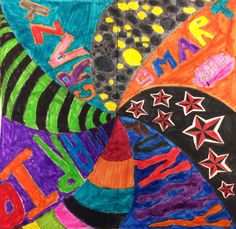 Create a personality swirl!There are some examples here. There is also a template attached. Choose 5 words to describe your personality and then decorate your personality swirl.Attached below is a template for thinking about ideas for your perfect teacher. Think about the qualities you would like a teacher to have, would you like them to be strict? Fair? Kind?This week we would like you to have a go at orienteering. There are some documents attached for you to have a go at some activities at home. Let us know how you get on!